Notice to Mariners 정기구독 신청서상호:                                       연락처:                                          담당:                                      선명:                                        주소:                                                                                      정기구독을 신청하시면 Notice to Mariners 와 Tracing Paper를 정기적으로 받아 보실 수 있으며 1년 정기구독 시 5% 할인제공 되며 구독료는 선불입니다. 단 소량 소량 주문 시 운송료가 추가되며, 구독중단 시 Tracing Paper는 주문 제작된 제품이라 반품이 불가하며 또한 할인율 적용이 제공되지 않습니다. 아래 Notice to Mariners 정기 구독하실 제품의 수량을 기입하여 주시기 바랍니다.정기구독 기간   □ 1년 (할인율 5%)       계산서 발행연도 및 발행구분 □ 2023년    □ 2024년   □ 선박별 발행   □ 일괄발행정기구독을 원하시는 고객께서는 2023년 11월 30일까지 신청서 회신 바랍니다. 2024년 BTP 수요량 감소로 인해 인쇄가 불가하므로 참고 바랍니다.담당: 영업팀 김민수 과장 / 전화: 051-996-3781 / E-MAIL: kimmins@chartkorea.com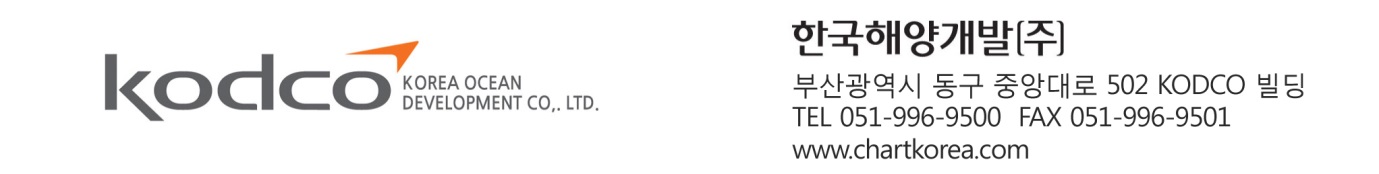 품명신청수량(권)    단가/(권)BA Notice to Mariners8,000Cumulative – NP234A (Jan)8,000Cumulative – NP234B (Jul)8,000Japan Notice to Mariners5,000Japan Tracing Paper16,000Annual Summary of Japan Notice to Mariners5,000Korean Tracing Paper 8,000Australian Notice to Mariners5,000